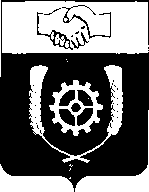      РОССИЙСКАЯ ФЕДЕРАЦИЯ                                    АДМИНИСТРАЦИЯ МУНИЦИПАЛЬНОГО РАЙОНА                КЛЯВЛИНСКИЙ                  Самарской области              ПОСТАНОВЛЕНИЕ              16.06.2020г.   №240О внесении изменений в постановление администрации муниципального района Клявлинский Самарской области от 06.04.2020 г. №140 «Об ограничительных и иных мероприятиях по обеспечению санитарно-эпидемиологического благополучия населения, направленных на предотвращение распространения новой коронавирусной инфекции (COVID-19) на территории муниципального района Клявлинский Самарской области и внесении изменений в постановление администрации муниципального района Клявлинский от 27.03.2020 г. №123«О введении ограничительных мероприятий, направленныхна предотвращение распространения на территории муниципального района Клявлинский заболеваемости гриппом, ОРВИ и новой коронавирусной инфекцией, вызванной 2019-nCoV»В соответствии с подпунктом «б» пункта 6 статьи 4.1 и статьей 11 Федерального закона от 21.12.1994 № 68-ФЗ «О защите населения и территорий от чрезвычайных ситуаций природного и техногенного характера», постановлением Губернатора Самарской области от 03.04.2020 № 70 «Об ограничительных и иных мероприятиях по обеспечению санитарно-эпидемиологического благополучия населения в связи с распространением новой коронавирусной инфекции (COVID-19) на территории Самарской области и внесении изменений в постановление Губернатора Самарской области от 16.03.2020 № 39 «О введении режима повышенной готовности в связи с угрозой распространения новой коронавирусной инфекции, вызванной 2019-nCoV» (в ред. постановления от 16.06.2020 г. №139) в целях минимизации риска распространения новой коронавирусной инфекции (COVID-19) на территории муниципального района Клявлинский Самарской области, Администрация муниципального района Клявлинский ПОСТАНОВЛЯЕТ:Внести в постановление администрации муниципального района Клявлинский Самарской области от 06.04.2020 г. №140 «Об ограничительных и иных мероприятиях по обеспечению санитарно-эпидемиологического благополучия населения, направленных на предотвращение распространения новой коронавирусной инфекции (COVID-19) на территории муниципального района Клявлинский Самарской области и внесении изменений в постановление администрации муниципального района Клявлинский от 27.03.2020 г. №123 «О введении ограничительных мероприятий, направленных на предотвращение распространения на территории муниципального района Клявлинский заболеваемости гриппом, ОРВИ и новой коронавирусной инфекцией, вызванной 2019-nCoV» следующие изменения :пункт 1.2 изложить в следующей редакции:«1.2. Приостановить до 3 июля 2020 года включительно:деятельность ночных клубов (дискотек) и иных аналогичных объектов, аттракционов, иных объектов развлекательной инфраструктуры, аквапарков, кинотеатров (кинозалов), детских игровых комнат и детских развлекательных центров, иных развлекательных и досуговых заведений с массовым пребыванием людей;работу бассейнов, фитнес-центров, частных бань, объектов физкультуры и спорта, за исключением случаев, предусмотренных пунктом 1.4 настоящего постановления;посещение социальных учреждений с круглосуточным пребыванием граждан, медицинских учреждений, в которых осуществляется оказание стационарной медицинской помощи, учреждений уголовно-исполнительной системы.»;пункт 1.2.1 изложить в следующей редакции:«1.2.1. Ограничить:до 21 июня 2020 года включительно работу организаций розничной торговли, за исключением осуществления продажи товаров дистанционным способом, в том числе путем доставки.Данное ограничение не распространяется:на аптеки и аптечные пункты, а также на организации розничной торговли, реализующие продовольственные товары и (или) непродовольственные товары первой необходимости, перечень которых указан в приложении к настоящему постановлению;на объекты розничной торговли, в которых осуществляются заключение договоров на оказание услуг связи и реализация связанных с данными услугами средств связи (в том числе мобильных телефонов, планшетов);на организации, осуществляющие торговлю непродовольственными товарами, не включенными в перечень непродовольственных товаров первой необходимости, в объектах торговли, имеющих торговый зал площадью не более 400 кв. метров и отдельный наружный (уличный) вход (за исключением вещевых рынков и ярмарок), при соблюдении условия нахождения одновременно не более одного покупателя на каждые 4 кв. метра площади торгового зала;до 25 июня 2020 года включительно работу:ресторанов, кафе, столовых, буфетов, баров, закусочных и иных предприятий общественного питания, за исключением обслуживания на вынос без посещения гражданами помещений таких предприятий, а также доставки заказов. Данное ограничение не распространяется на столовые, буфеты, кафе и иные предприятия общественного питания, осуществляющие организацию питания для работников организаций;государственных, а также муниципальных учреждений и предприятий, за исключением тех, которые продолжают функционировать в соответствии с решением органов, в ведении которых они находятся;туристических баз и баз отдыха (за исключением случаев размещения командированных лиц).»;абзац пятый пункта 1.3 изложить в следующей редакции: «осуществления занятий физкультурой и спортом, а также прогулок на улице, исключая посещение мест массового пребывания людей;»;пункт 1.4 дополнить абзацами следующего содержания:«Разрешить при условии соблюдения санитарно-эпидемиологических правил и соответствующих методических рекомендаций, утверждённых Главным государственным санитарным врачом Российской Федерации:1) с 17 июня 2020 года:проведение профессиональных спортивных соревнований с количеством посетителей не более 10 процентов от общей вместимости спортивного сооружения в соответствии с приказом министерства спорта Самарской области;гражданам заниматься физкультурой и спортом на открытых спортивных объектах;бронирование мест для временного проживания (номеров) на туристических базах и базах отдыха;с 22 июня 2020 года работу предприятий торговли без ограничения площади торгового зала открываемого объекта, при соблюдении условия нахождения одновременно не более одного покупателя на каждые 4 кв. метра площади торгового зала и при условии выполнения Методических рекомендаций МР 3.1/2.3.5.0191-20 «Рекомендации по профилактике новой коронавирусной инфекции (COVID-19) в предприятиях торговли», утверждённых Главным государственным санитарным врачом Российской Федерации 01.06.2020 г.;с 3 июля 2020 года;экскурсионно-прогулочную деятельность, осуществляемую на внутреннем водном транспорте на территории Самарской области, при условии заполняемости судна, обеспечивающей соблюдение социального дистанцирования;проведение групповых экскурсий на открытом воздухе с использованием радиооборудования.»;в пункте 1.7 слова «до 16 июня 2020 года» заменить словами «до 23 июня 2020 года»;в абзаце седьмом пункта 1.8 слова «уполномоченных органов и должностных лиц,» исключить;2. Контроль за выполнением настоящего постановления оставляю за собой.3. Опубликовать настоящее постановление в районной газете «Знамя Родины» и разместить его на официальном сайте Администрации муниципального района Клявлинский в сети «Интернет».4. Настоящее постановление вступает в силу со дня его официального опубликования  и распространяется на правоотношения, возникшие с 17.06.2020 г.          Князева Г.В.           Глава муниципального           района Клявлинский              И.Н. Соловьев 